CAMERON PARK COMMUNITY SERVICES DISTRICT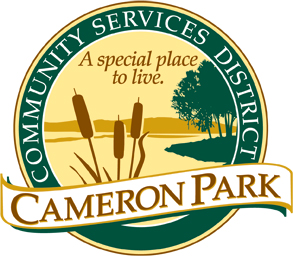 2502 Country Club DriveCameron Park, CA 95682(530) 677-2231 Phone(530) 677-2201 Faxwww.cameronpark.orgCONFORMED AGENDARegular Board of Directors’ Meetings are heldThird Wednesday of the MonthSPECIAL BOARD MEETINGTuesday, June 13, 2023	6:30 p.m.Cameron Park Community Center, Assembly Hall2502 Country Club Drive, Cameron ParkTeleconference Teams Meetinghttps://teams.microsoft.com/l/meetup-join/19%3ameeting_YzQ0MjMzZmEtZmQwOC00ZDMzLWIwMDctYThjNGQ0NDIwZDFk%40thread.v2/0?context=%7b%22Tid%22%3a%227546519e-2cd5-4e2c-bed5-ac3d46eec8ff%22%2c%22Oid%22%3a%224f4c82c7-da83-408c-81ac-1e0e85add9b4%22%7d Board MembersSidney BazettMonique ScobeyEric AistonTim IsraelDawn WolfsonPresidentVice PresidentBoard MemberBoard MemberBoard MemberCALL TO ORDER 6:33Roll Call               SB/MS/EA/TI/DWPledge of AllegiancePublic testimony will be received on each agenda item as it is called. Principal party on each side of an issue is allocated 10 minutes to speak, individual comments are limited to 3 minutes except with the consent of the Board; individuals shall be allowed to speak on an item only once. Members of the audience are asked to volunteer their name before addressing the Board.  The Board reserves the right to waive said rules by a majority vote.ADOPTION OF THE AGENDA The Board will make any necessary additions, deletions, or corrections to the Agenda and motion to adopt the Agenda.Adopt the Agenda -	Motion to Adopt the Agenda            EA/TI – Motion Passed            Ayes – SB/MS/DW/EA/TI            Noes – None            Absent - None            Abstain – NoneRECOGNITIONS AND PRESENTATIONSBoard of Directors receives informational presentations and expresses appreciation to members of the community, District staff, or the Board for extra efforts as volunteers, committee members or community-minded citizens.Presentation – Fire and Emergency Services in Cameron ParkMike Blankenheim, Unit Chief, CALFIREand	Don Ashton, Consultant, Municipal Resource Group	Mike Blankenheim provided slide show outlining CALFIRE Fire Protection Service Agreement, and Don Ashton summarized his report regarding fire and emergency services in Cameron Park.  Board members and meeting attendees asked questions, which were answered by staff, consultant and CALFIRE. OPEN FORUM FOR NON-AGENDA ITEMSMembers of the public may speak on any item not on the agenda that falls within the jurisdiction of the Board of Directors.ADJOURNMENT  9:50ADJOURNMENT  9:50Please contact the District office at (530) 677-2231 or admin@cameronpark.org if you require public documents in alternate formats or accommodation during public meetings.  For the public’s information, we are now taking email requests at admin@cameronpark.org for future notification of Cameron Park Community Services District meetings.Please contact the District office at (530) 677-2231 or admin@cameronpark.org if you require public documents in alternate formats or accommodation during public meetings.  For the public’s information, we are now taking email requests at admin@cameronpark.org for future notification of Cameron Park Community Services District meetings.